The City of Edinburgh Council (Burial Authority) make the following rules under the terms of Section 112 of the Civic Government (Scotland) Act 1982.Interpretation Burial Authority or CEC means City of Edinburgh Council.Council Officer means any person employed by the City of Edinburgh Council or any person authorised by them to enforce these rules. Cemetery means any land including churchyards & burial grounds which are owned, occupied or under the management of City of Edinburgh Council.Memorial means any headstone, tombstone, grave marker, flower vase or trinket placed on a grave.General. The following acts are prohibited:Behaviour which causes or in the opinion of a Council Officer is likely to cause annoyance, offence, alarm or distress to any other Cemetery visitor.Any wilful or careless act which damages or removes any artefact or memorial, plant, tree, shrub, building, structure, equipment, furniture including benches or signage.Depositing litter except in litter bins provided for the purpose.Pursuing any activity which endangers (or in the opinion of a Council Officer is likely to endanger) any person or property including entering or exiting the cemetery not by the designated means.Entering or wilfully remaining in a cemetery when it is closed to the public.The following acts are prohibited unless written permission has been obtained:2.1 	Engaging in any commercial activity including but not limited to, filming, photography and drone recording. 2.2 	Giving displays or performances including begging or busking.2.3	Tours whether paid or not in a Cemetery which is subject to the tour guide registration scheme if the operator has not registered with CEC.2.4 	Any organised event whether paid for or not within the cemetery including but not limited to art classes, teaching, ghost hunting, and parties.Memorials – the following are permitted:3.1 	Memorials must be erected on graves by registered Memorial Masons after permission has been obtained from CEC. 3.2 	Foundations for all memorials shall be prepared by CEC.3.3	Memorials are erected at the owner’s risk. 3.4	Memorials will be inspected by Council Officers and removed/laid flat if necessary, in accordance with the current legislation.3.5	Planting is permitted in the grave border with permission from CEC. 3.6 	Cut flowers can be laid on any grave space. Before doing so please remove plastic wrappings and dispose of appropriately Flowers will be removed once they have withered.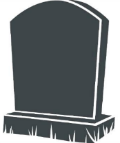 3.7 	Wreaths etc can be laid on any grave. These will be removed once they have withered or at a time that a Council Officer deems appropriate. For example, all Christmas wreaths will be removed at the end of January.Memorials - the following are not permitted:3.8 	Kerbs, copes, railings, fences, gravel, corner stones or any ornamental stones. 3.9	Glass vases or ornaments.3.10	Trees, bushes or shrubs cannot be planted in the grave border.3.11	No ornament, trinket, planting or memorial that infringes on to the next grave space. 3.12	No balloons or any ornament or trinket that could be a danger or have an adverse effect on wildlife will be permitted.3.13	Solar lights or fairy lights which may have an ecological impact on wildlife.3.14	Unauthorised memorials attached to plants, trees, hedges, benches or placed on ground which is not a grave.3.15	Any memorial or trinket that does not uphold the values of the City of Edinburgh Council for example that could be perceived as racist or sectarian. Dogs and Horses – the following acts are prohibited4.1 	Failing to keep your dog on a lead whilst in the cemetery. 4.2 	Commercial dog walking.4.3 	Allowing a dog to foul in a cemetery unless the person in charge of the dog immediately removes the fouling within the provisions of the Dog Fouling (Scotland) Act 2003.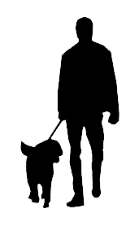 4.4	Leading, riding, training or exercising a horse. Vehicles - the following acts are prohibited:5.1 	Parking on grass or grass verges whilst in a Cemetery.5.2 	Parking in a Cemetery for a purpose other than Cemetery use.5.3 	Parking in a way that prohibits other users from accessing another part of the cemetery.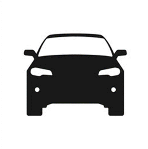 5.4 	Parking in designated disabled parking bays without displaying a Blue Badge.General InformationPlease contact Bereavement Services on 0131 664 4314 or email bereavement@edinburgh.gov.uk 